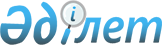 Мәслихаттың 2018 жылғы 27 желтоқсандағы № 259 "2019-2021 жылдарға арналған Жітіқара ауданы Жітіқара қаласының бюджеті туралы" шешіміне өзгерістер мен толықтырулар енгізу туралы
					
			Мерзімі біткен
			
			
		
					Қостанай облысы Жітіқара ауданы мәслихатының 2019 жылғы 29 қарашадағы № 355 шешімі. Қостанай облысының Әділет департаментінде 2019 жылғы 4 желтоқсанда № 8806 болып тіркелді. Мерзімі өткендіктен қолданыс тоқтатылды
      2008 жылғы 4 желтоқсандағы Қазақстан Республикасы Бюджет кодексінің 109-1-бабына сәйкес Жітіқара аудандық мәслихаты ШЕШІМ ҚАБЫЛДАДЫ:
      1. Жітіқара ауданы мәслихатының "2019-2021 жылдарға арналған Жітіқара ауданы Жітіқара қаласының бюджеті туралы" 2018 жылғы 27 желтоқсандағы № 259 шешіміне (2019 жылғы 9 қаңтарда Қазақстан Республикасы нормативтік құқықтық актілерінің эталондық бақылау банкінде жарияланған, Нормативтік құқықтық актілерді мемлекеттік тіркеу тізілімінде № 8221 болып тіркелген) мынадай өзгерістер мен толықтырулар енгізілсін:
      1-тармақ жаңа редакцияда жазылсын:
      "1. Жітіқара ауданы Жітіқара қаласының 2019-2021 жылдарға арналған бюджеті тиісінше 1, 2 және 3-қосымшаларға сәйкес, оның ішінде 2019 жылға мынадай көлемдерде бекітілсін:
      1) кірістер – 895056,5 мың теңге, оның ішінде:
      салықтық түсімдер бойынша – 194857 мың теңге;
      салықтық емес түсімдер бойынша – 6133 мың теңге;
      негізгі капиталды сатудан түсетін түсімдер бойынша – 0,0 мың теңге;
      трансферттер түсiмi бойынша – 694066,5 мың теңге;
      2) шығындар – 910753,8 мың теңге;
      3) таза бюджеттік кредиттеу – 0,0 мың теңге, оның ішінде:
      бюджеттік кредиттер – 0,0 мың теңге;
      бюджеттік кредиттерді өтеу – 0,0 мың теңге;
      4) қаржы активтерімен операциялар бойынша сальдо – 0,0 мың теңге;
      5) бюджет тапшылығы (профициті) – -15697,3 мың теңге;
      6) бюджет тапшылығын қаржыландыру (профицитін пайдалану) – 15697,3 мың теңге.";
      6-тармақта 2), 4), 7), 8), 11), 12), 14), 17), 18), 19), 20), 22) тармақшалар жаңа редакцияда жазылсын:
      "2) 8928,5 мың теңге - 2019 жылғы мерекелерге қаланы безендіру жұмыстарына;";
      "4) 4464,3 мың теңге - Жітіқара қаласының аумағында металл қоршауларды дайындауға және орнатуға;";
      "7) 393,2 мың теңге - биоәжетханаларды сатып алуға;
      8) 9520 мың теңге - Жітіқара қаласының Шокана Уалиханова көшесінен Ибрая Алтынсарина көшесіне дейінгі 5 шағын аудандағы № 8, 11, 12 үйлердің бойымен орамішілік өтпе жолды ағымдағы жөндеуге;";
      "11) 1493,8 мың теңге - Жітіқара қаласының 11 шағын ауданындағы "Қазпошта" акционерлік қоғамынан "Манеж" сауда үйіне дейінгі шекараларда жаяужол төсеу жұмыстарына;
      12) 2378 мың теңге – "Жітіқара ауданы әкімдігінің білім бөлімі" мемлекеттік мекемесінің "№ 12 орта мектеп" коммуналдық мемлекеттік мекемесінің кіреберісінен Жітіқара қаласының Ибрая Алтынсарина көшесіне дейінгі шекараларда жаяужол төсеу жұмыстарына;";
      "14) 6060 мың теңге - Жітіқара қаласының Таран көшесіндегі кіру аркасын дайындау, монтаждау және орнату жұмыстарына;";
      "17) 3558,6 мың теңге – Шокана Уалиханова көшесінің қиылысынан Ахмета Байтурсинова көшесінің қиылысына дейінгі шекараларда В.И. Ленина көшесінің автомобиль жолы учаскесіне орташа жөндеу жұмыстарын жүргізу кезінде техникалық қадағалауға;
      18) 389 мың теңге - Истая Ищанова көшесінен облыстық маңызы бар "Жітіқара-Чайковское" жолына жанасқанға дейінгі шекараларда Таран көшесінің автомобиль жолына орташа жөндеу жұмыстарын жүргізу кезінде техникалық қадағалауға;
      19) 3168,8 мың теңге – Шокана Уалиханова көшесінің қиылысынан республикалық маңызы бар "Денисовка - Жітіқара - Мүктікөл - Ресей Федерациясының шекарасы" автомобиль жолының қиылысына дейінгі шекараларда 30 лет ВЛКСМ көшесінің автомобиль жолына орташа жөндеу жұмыстарын жүргізу кезінде техникалық қадағалауға;
      20) 1032,2 мың теңге – Айнабұлақ шағын ауданындағы автомобиль жолының учаскелерін орташа жөндеу жұмыстарын жүргізу кезінде техникалық қадағалауға;";
      "22) 42605,2 мың теңге - Жітіқара қаласындағы Тәуелсіздік алаңын жөндеу жұмыстарына;";
      6-тармақ мынадай мазмұндағы 23), 24), 25), 26) тармақшалармен толықтырылсын:
      "23) 27504 мың теңге - мектепке дейінгі білім беру ұйымдарында мемлекеттік білім беру тапсырысын іске асыруға;
      24) 5500 мың теңге - Жітіқара қаласы көшелерінің ағымдағы шұңқырларын жөндеуге;
      25) 6745,3 мың теңге - Шокана Уалиханова көшесінен Тәуелсіздік алаңына бұрылуға дейінгі шекараларда Ақсұлу Ақын көшесіндегі жаяужол төсеу жұмыстарына;
      26) 100 мың теңге - Жібек жолы көшесіне шығатын, 11 шағын аудандағы № 19-23 үйлердің бойымен орамішілік өтпе жолды ағымдағы жөндеуге.";
      көрсетілген шешімнің 1, 2-қосымшалары осы шешімнің 1, 2-қосымшаларына сәйкес жаңа редакцияда жазылсын.
      2. Осы шешім 2019 жылғы 1 қаңтардан бастап қолданысқа енгізіледі. Жітіқара ауданы Жітіқара қаласының 2019 жылға арналған бюджеті Жітіқара ауданы Жітіқара қаласының 2020 жылға арналған бюджеті
					© 2012. Қазақстан Республикасы Әділет министрлігінің «Қазақстан Республикасының Заңнама және құқықтық ақпарат институты» ШЖҚ РМК
				
      Сессия төрайымы

Е. Колядина

      Жітіқара аудандық мәслихатының хатшысы

А. Кабиев
Мәслихаттың
2019 жылғы 29 қарашадағы
№ 355 шешіміне
1-қосымшаМәслихаттың
2018 жылғы 27 желтоқсандағы
№ 259 шешіміне
1-қосымша
Санаты
Санаты
Санаты
Санаты
Санаты
Сомасы, мың теңге
Сыныбы
Сыныбы
Сыныбы
Сыныбы
Сомасы, мың теңге
Кіші сыныбы
Кіші сыныбы
Кіші сыныбы
Сомасы, мың теңге
АТАУЫ
АТАУЫ
Сомасы, мың теңге
1
2
3
4
4
5
I. Табыс
I. Табыс
895056,5
1
Салықтық түсімдер
Салықтық түсімдер
194857
01
Табыс салығы 
Табыс салығы 
113400
2
Жеке табыс салығы
Жеке табыс салығы
113400
04
Меншiкке салынатын салықтар
Меншiкке салынатын салықтар
80427
1
Мүлiкке салынатын салықтар 
Мүлiкке салынатын салықтар 
2290
3
Жер салығы 
Жер салығы 
8526
4
Көлiк құралдарына салынатын салық 
Көлiк құралдарына салынатын салық 
69611
05
Тауарларға, жұмыстарға және қызметтерге салынатын iшкi салықтар 
Тауарларға, жұмыстарға және қызметтерге салынатын iшкi салықтар 
1030
4
Кәсiпкерлiк және кәсiби қызметтi жүргiзгенi үшiн алынатын алымдар
Кәсiпкерлiк және кәсiби қызметтi жүргiзгенi үшiн алынатын алымдар
1030
2
Салықтық емес түсiмдер
Салықтық емес түсiмдер
6133
01
Мемлекеттік меншіктен түсетін кірістер
Мемлекеттік меншіктен түсетін кірістер
6133
5
Мемлекет меншігіндегі мүлікті жалға беруден түсетін кірістер
Мемлекет меншігіндегі мүлікті жалға беруден түсетін кірістер
6133
3
Негізгі капиталды сатудан түсетін түсімдер
Негізгі капиталды сатудан түсетін түсімдер
0
4
Трансферттердің түсімдері
Трансферттердің түсімдері
694066,5
02
Мемлекеттiк басқарудың жоғары тұрған органдарынан түсетiн трансферттер
Мемлекеттiк басқарудың жоғары тұрған органдарынан түсетiн трансферттер
694066,5
3
Аудандардың (облыстық маңызы бар қаланың) бюджетінен трансферттер
Аудандардың (облыстық маңызы бар қаланың) бюджетінен трансферттер
694066,5
Функционалдық топ
Функционалдық топ
Функционалдық топ
Функционалдық топ
Функционалдық топ
Сомасы, мың теңге
Функционалдық кіші топ
Функционалдық кіші топ
Функционалдық кіші топ
Функционалдық кіші топ
Сомасы, мың теңге
Бюджеттік бағдарламалардың әкімшісі
Бюджеттік бағдарламалардың әкімшісі
Бюджеттік бағдарламалардың әкімшісі
Сомасы, мың теңге
Бағдарлама
Бағдарлама
Сомасы, мың теңге
АТАУЫ
Сомасы, мың теңге
1
2
3
4
5
6
II. Шығындар
910753,8
01
Жалпы сипаттағы мемлекеттiк қызметтер
52491
1
Мемлекеттiк басқарудың жалпы функцияларын орындайтын өкiлдi, атқарушы және басқа органдар
52491
124
Аудандық маңызы бар қала, ауыл, кент, ауылдық округ әкімінің аппараты
52491
001
Аудандық маңызы бар қала, ауыл, кент, ауылдық округ әкімінің қызметін қамтамасыз ету жөніндегі қызметтер
52491
04
Бiлiм беру
208242
1
Мектепке дейiнгi тәрбие және оқыту
208242
124
Аудандық маңызы бар қала, ауыл, кент, ауылдық округ әкімінің аппараты
208242
041
Мектепке дейінгі білім беру ұйымдарында мемлекеттік білім беру тапсырысын іске асыруға
208242
07
Тұрғын үй-коммуналдық шаруашылық
225463,2
1
Тұрғын үй шаруашылығы
3366
124
Аудандық маңызы бар қала, ауыл, кент, ауылдық округ әкімінің аппараты
3366
007
Аудандық маңызы бар қаланың, ауылдың, кенттің, ауылдық округтің мемлекеттік тұрғын үй қорының сақталуын ұйымдастыру
3366
3
Елді-мекендерді көркейту
222097,2
124
Аудандық маңызы бар қала, ауыл, кент, ауылдық округ әкімінің аппараты
222097,2
008
Елді мекендердегі көшелерді жарықтандыру
35850
009
Елді мекендердің санитариясын қамтамасыз ету
23297,4
010
Жерлеу орындарын ұстау және туыстары жоқ адамдарды жерлеу
982
011
Елді мекендерді абаттандыру мен көгалдандыру
161967,8
08
Мәдениет, спорт, туризм және ақпараттық кеңістiк
2155
2
Спорт
2155
124
Аудандық маңызы бар қала, ауыл, кент, ауылдық округ әкімінің аппараты
2155
028
 Жергілікті деңгейде дене шынықтыру-сауықтыру және спорттық іс-шараларды өткізу
2155
12
Көлiк және коммуникация
422402,3
1
Автомобиль көлiгi
422402,3
124
Аудандық маңызы бар қала, ауыл, кент, ауылдық округ әкімінің аппараты
422402,3
013
Аудандық маңызы бар қалаларда, ауылдарда, кенттерде, ауылдық округтерде автомобиль жолдарының жұмыс істеуін қамтамасыз ету 
98164,1
045
Аудандық маңызы бар қалаларда, ауылдарда, кенттерде, ауылдық округтерде автомобиль жолдарын күрделі және орташа жөндеу
324238,2
15
Трансферттер
0,3
1
Трансферттер
0,3
124
Аудандық маңызы бар қала, ауыл, кент, ауылдық округ әкімінің аппараты
0,3
048
Пайдаланылмаған (толық пайдаланылмаған) нысаналы трансферттерді қайтару
0,3
III. Таза бюджеттік кредиттеу
0
Бюджеттік кредиттер
0
Санаты
Санаты
Санаты
Санаты
Санаты
Сомасы, мың теңге
Сыныбы
Сыныбы
Сыныбы
Сыныбы
Сомасы, мың теңге
Кіші сыныбы
Кіші сыныбы
Кіші сыныбы
Сомасы, мың теңге
Ерекшелігі
Ерекшелігі
Сомасы, мың теңге
5
Бюджеттік кредиттерді өтеу
0
IY. қаржы активтерімен операциялар бойынша сальдо
0
V. бюджет тапшылығы (профициті)
-15697,3
VI. бюджет тапшылығын қаржыландыру (профицитін пайдалану)
15697,3Мәслихаттың
2019 жылғы 29 қарашадағы
№ 355 шешіміне
2-қосымшаМәслихаттың
2018 жылғы 27 желтоқсандағы
№ 259 шешіміне
2-қосымша
Санаты
Санаты
Санаты
Санаты
Санаты
Сомасы, мың теңге
Сыныбы
Сыныбы
Сыныбы
Сыныбы
Сомасы, мың теңге
Кіші сыныбы
Кіші сыныбы
Кіші сыныбы
Сомасы, мың теңге
Атауы
Атауы
Сомасы, мың теңге
1
2
3
4
4
5
I. Табыс
I. Табыс
390547,7
1
Салықтық түсімдер
Салықтық түсімдер
173582
01
Табыс салығы 
Табыс салығы 
92448
2
Жеке табыс салығы
Жеке табыс салығы
92448
04
Меншiкке салынатын салықтар
Меншiкке салынатын салықтар
80534
1
Мүлiкке салынатын салықтар 
Мүлiкке салынатын салықтар 
2290
3
Жер салығы 
Жер салығы 
8526
4
Көлiк құралдарына салынатын салық 
Көлiк құралдарына салынатын салық 
69718
05
Тауарларға, жұмыстарға және қызметтерге салынатын iшкi салықтар 
Тауарларға, жұмыстарға және қызметтерге салынатын iшкi салықтар 
600
4
Кәсiпкерлiк және кәсiби қызметтi жүргiзгенi үшiн алынатын алымдар
Кәсiпкерлiк және кәсiби қызметтi жүргiзгенi үшiн алынатын алымдар
600
2
Салықтық емес түсiмдер
Салықтық емес түсiмдер
6037
01
Мемлекеттік меншіктен түсетін кірістер
Мемлекеттік меншіктен түсетін кірістер
6037
5
Мемлекет меншігіндегі мүлікті жалға беруден түсетін кірістер
Мемлекет меншігіндегі мүлікті жалға беруден түсетін кірістер
6037
3
Негізгі капиталды сатудан түсетін түсімдер
Негізгі капиталды сатудан түсетін түсімдер
0,0
4
Трансферттердің түсімдері
Трансферттердің түсімдері
210928,7
02
Мемлекеттiк басқарудың жоғары тұрған органдарынан түсетiн трансферттер
Мемлекеттiк басқарудың жоғары тұрған органдарынан түсетiн трансферттер
210928,7
3
Аудандардың (облыстық маңызы бар қаланың) бюджетінен трансферттер
Аудандардың (облыстық маңызы бар қаланың) бюджетінен трансферттер
210928,7
Функционалдық топ
Функционалдық топ
Функционалдық топ
Функционалдық топ
Функционалдық топ
Сомасы, мың теңге
Кіші функция
Кіші функция
Кіші функция
Кіші функция
Сомасы, мың теңге
Бюджеттік бағдарламалардың әкімшісі
Бюджеттік бағдарламалардың әкімшісі
Бюджеттік бағдарламалардың әкімшісі
Сомасы, мың теңге
Бағдарлама
Бағдарлама
Сомасы, мың теңге
Атауы
Сомасы, мың теңге
1
2
3
4
5
6
II. Шығындар
390547,7
01
Жалпы сипаттағы мемлекеттiк қызметтер
48644
1
Мемлекеттiк басқарудың жалпы функцияларын орындайтын өкiлдi, атқарушы және басқа органдар
48644
124
Аудандық маңызы бар қала, ауыл, кент, ауылдық округ әкімінің аппараты
48644
001
Аудандық маңызы бар қала, ауыл, кент, ауылдық округ әкімінің қызметін қамтамасыз ету жөніндегі қызметтер
48644
04
Бiлiм беру
167527
1
Мектепке дейiнгi тәрбие және оқыту
167527
124
Аудандық маңызы бар қала, ауыл, кент, ауылдық округ әкімінің аппараты
167527
041
Мектепке дейінгі білім беру ұйымдарында мемлекеттік білім беру тапсырысын іске асыруға
167527
07
Тұрғын үй-коммуналдық шаруашылық
94640
1
Тұрғын үй шаруашылығы
3491
124
Аудандық маңызы бар қала, ауыл, кент, ауылдық округ әкімінің аппараты
3491
007
Аудандық маңызы бар қаланың, ауылдың, кенттің, ауылдық округтің мемлекеттік тұрғын үй қорының сақталуын ұйымдастыру
3491
3
Елді-мекендерді көркейту
91149
124
Аудандық маңызы бар қала, ауыл, кент, ауылдық округ әкімінің аппараты
91149
008
Елді мекендердегі көшелерді жарықтандыру
37105
009
Елді мекендердің санитариясын қамтамасыз ету
24116
010
Жерлеу орындарын ұстау және туыстары жоқ адамдарды жерлеу
856
011
Елді мекендерді абаттандыру мен көгалдандыру
29072
08
Мәдениет, спорт, туризм және ақпараттық кеңістiк
2230
2
Спорт
2230
124
Аудандық маңызы бар қала, ауыл, кент, ауылдық округ әкімінің аппараты
2230
028
 Жергілікті деңгейде дене шынықтыру-сауықтыру және спорттық іс-шараларды өткізу
2230
12
Көлiк және коммуникация
77506,7
1
Автомобиль көлiгi
77506,7
124
Аудандық маңызы бар қала, ауыл, кент, ауылдық округ әкімінің аппараты
77506,7
013
Аудандық маңызы бар қалаларда, ауылдарда, кенттерде, ауылдық округтерде автомобиль жолдарының жұмыс істеуін қамтамасыз ету 
49658
045
Аудандық маңызы бар қалаларда, ауылдарда, кенттерде, ауылдық округтерде автомобиль жолдарын күрделі және орташа жөндеу
27848,7
III. Таза бюджеттік кредиттеу
0,0
Бюджеттік кредиттер
0,0
Санаты
Санаты
Санаты
Санаты
Санаты
Сомасы, мың теңге
Сыныбы
Сыныбы
Сыныбы
Сыныбы
Сомасы, мың теңге
Кіші сыныбы
Кіші сыныбы
Кіші сыныбы
Сомасы, мың теңге
Ерекшелігі
Ерекшелігі
Сомасы, мың теңге
5
Бюджеттік кредиттерді өтеу
0,0
IY. қаржы активтерімен операциялар бойынша сальдо
0,0
V. бюджет тапшылығы (профициті)
0,0
VI. бюджет тапшылығын қаржыландыру (профицитін пайдалану)
0,0